嘉義縣中埔國民中學110學年度雙語國家政策－口說英語展能樂學計畫子計畫2-1：國民中小學英語日活動成果報告表活動名稱EnglishEnglish辦理日期110.12.11(六)辦理地點中埔國中中埔國中參加人數300成果摘要-活動內容介紹及特色說明(列點說明)1.搭配校慶邀請學區國小端、畢業校友以及外師擔任英語日闖關關主，跨大英語活動參與人口。2.闖關內容三關:(1).word puzzle 找單字 (2).唸讀單字卡(3).利用單字內字母進行重組，再重組出5個單字。3.以上關卡均利用目前學生所學內容，可增加學生學習自信心並深化學習。1.搭配校慶邀請學區國小端、畢業校友以及外師擔任英語日闖關關主，跨大英語活動參與人口。2.闖關內容三關:(1).word puzzle 找單字 (2).唸讀單字卡(3).利用單字內字母進行重組，再重組出5個單字。3.以上關卡均利用目前學生所學內容，可增加學生學習自信心並深化學習。1.搭配校慶邀請學區國小端、畢業校友以及外師擔任英語日闖關關主，跨大英語活動參與人口。2.闖關內容三關:(1).word puzzle 找單字 (2).唸讀單字卡(3).利用單字內字母進行重組，再重組出5個單字。3.以上關卡均利用目前學生所學內容，可增加學生學習自信心並深化學習。1.搭配校慶邀請學區國小端、畢業校友以及外師擔任英語日闖關關主，跨大英語活動參與人口。2.闖關內容三關:(1).word puzzle 找單字 (2).唸讀單字卡(3).利用單字內字母進行重組，再重組出5個單字。3.以上關卡均利用目前學生所學內容，可增加學生學習自信心並深化學習。檢討或建議事項活動可利用校慶週的週三下午舉辦，讓國中、小生均有充裕的時間進行闖關，也可聯合國小端教師設計攤位活動，增加活動內容及多元性。活動可利用校慶週的週三下午舉辦，讓國中、小生均有充裕的時間進行闖關，也可聯合國小端教師設計攤位活動，增加活動內容及多元性。活動可利用校慶週的週三下午舉辦，讓國中、小生均有充裕的時間進行闖關，也可聯合國小端教師設計攤位活動，增加活動內容及多元性。活動可利用校慶週的週三下午舉辦，讓國中、小生均有充裕的時間進行闖關，也可聯合國小端教師設計攤位活動，增加活動內容及多元性。照片說明（4-10張）照片說明（4-10張）照片說明（4-10張）照片說明（4-10張）照片說明（4-10張）照片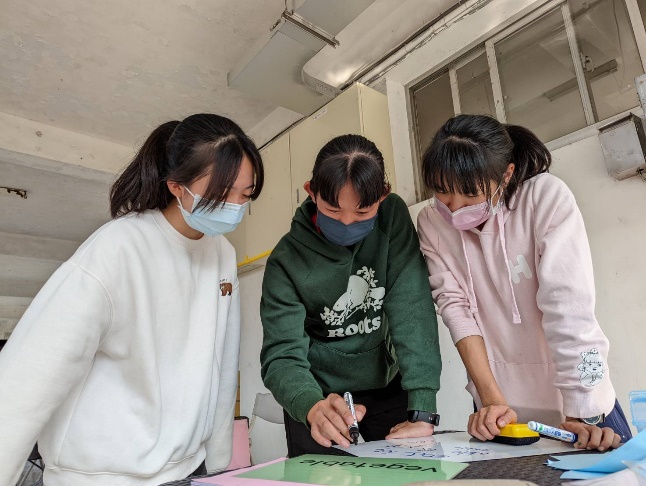 照片照片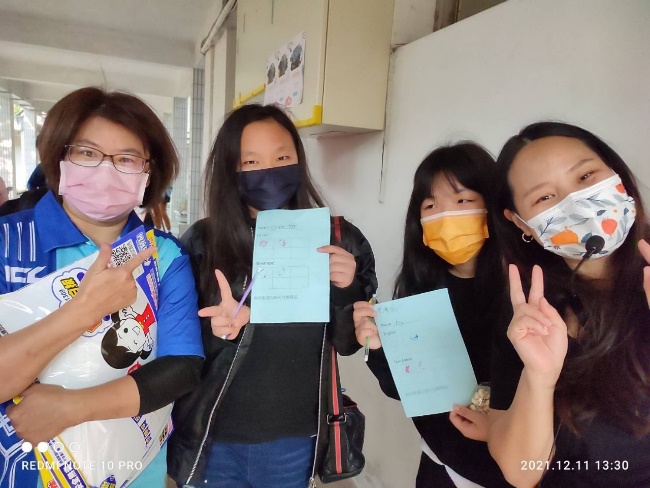 照片照片畢業校友擔任關主增加校慶活動參與度，期間校友腦力激盪先行闖關畢業校友擔任關主增加校慶活動參與度，期間校友腦力激盪先行闖關邀請國小端學生參加，增加國中小互動，外師擔任關主，可了解學區內英語學習狀況。邀請國小端學生參加，增加國中小互動，外師擔任關主，可了解學區內英語學習狀況。邀請國小端學生參加，增加國中小互動，外師擔任關主，可了解學區內英語學習狀況。照片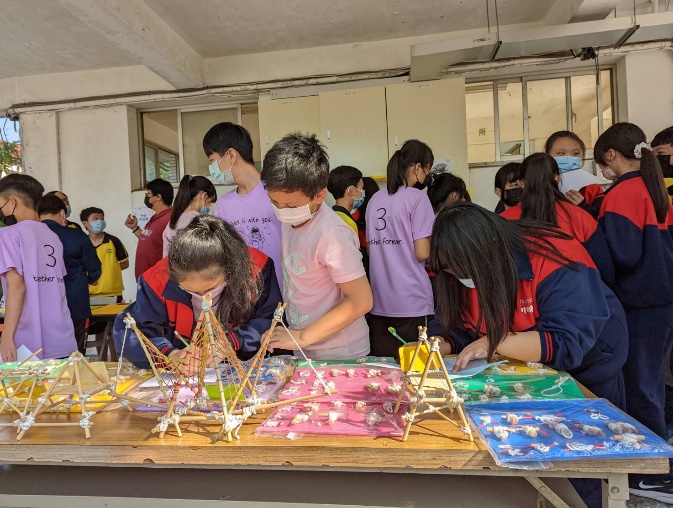 照片照片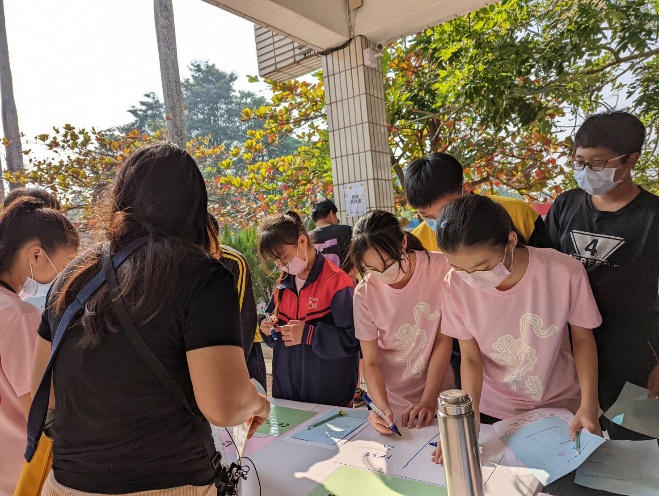 照片照片照片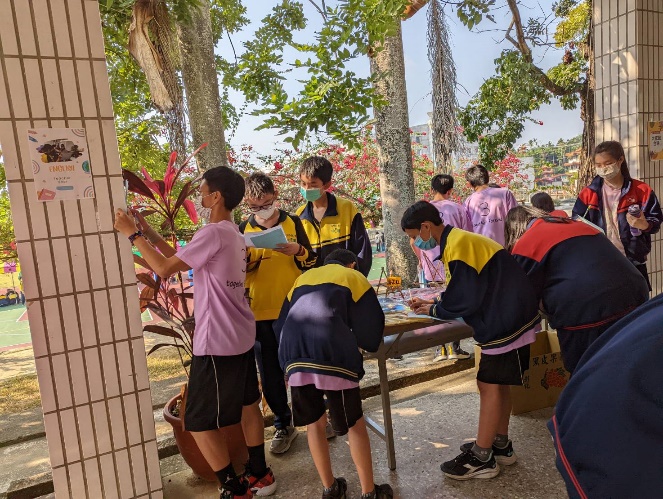 照片照片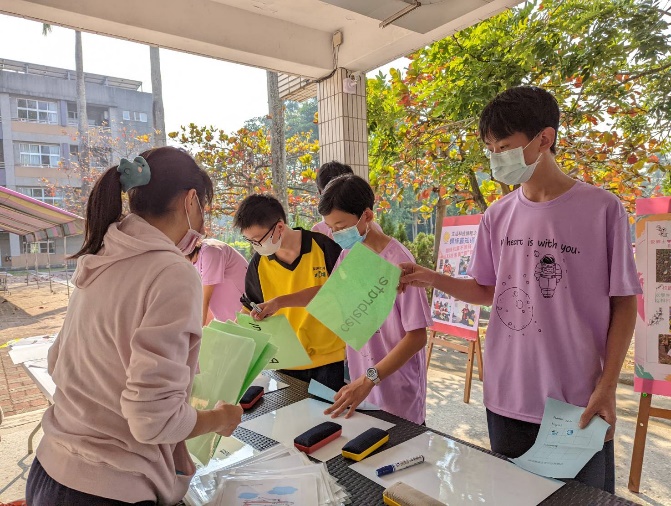 照片照片                             110.12.11闖關情景                             110.12.11闖關情景                             110.12.11闖關情景                             110.12.11闖關情景                             110.12.11闖關情景